  WRZESIEŃ       TEMATYKA:                                                     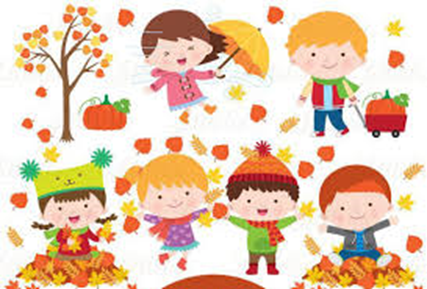 1. W PRZEDSZKOLU2. NASZE PRZEDSZKOLE 3. JESTEM BEZPIECZNY                      4. POMOCNA DŁOŃ                                UMIEJĘTNOŚCI DZIECKA…- zgłasza potrzeby fizjologiczne- reaguje na sygnały nauczyciela- rozpoznaje swoją szafkę w szatni i miejsce przy stole- bawi się wybranymi przez siebie zabawkami- na prośbę nauczyciela odkłada zabawki na miejsce- potrafi powiedzieć jak ma na imię- stara się jeść samodzielnie- wie, że nie wolno oddalać się z sali- pokazuje i nazywa części swojego ciała- poznaje zasady panujące w przedszkolu- rozumie znaczenie pojęcia uprzejmość, odpowiedzialność- rozumie potrzebę używania słów: proszę, przepraszam, dziękuję-doskonali umiejętność przeliczania w dostępnym zakresie- rozwija umiejętności językowe, poszerza zasób słownictwa